Stoke UK Diaspora SACCO LTD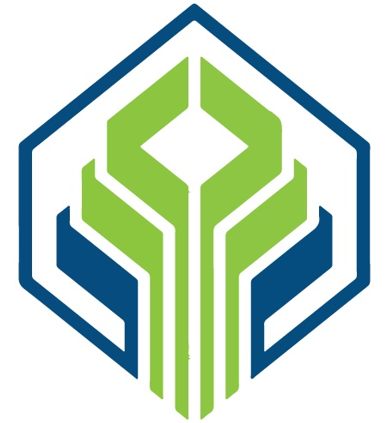 Credit Policy Document2019INTRODUCTIONPurpose, scope and Organisation of this policyThe purpose of this Credit Policy is to outline supporting guidelines of the SACCO’s savings and credit activities by ensuring the presence of thorough credit appraisal and proper monitoring of all outstanding loans in line with the SACCO’s by-laws.2. OBJECTIVESThe Credit Policy is intended to:Granting loans on a solid and recoverable basis.All appropriate efforts shall be made to maintain a sound and balanced portfolio in terms of achieving an adequate level of liquidity and the resources channelled as loans.Minimising portfolio risk and guaranteeing its qualityWhile disbursing credit, all possible risks shall be kept at the very minimal by timely follow-ups, periodic evaluations of the portfolio’s asset quality and the adoption of timely measures for loan recovery.Serving SACCO members’ real credit needsProvide timely and adequate responses to any loan applications while maintaining adequate social response which shall be guided by sound lending principles thus enhancing members’ confidence.  Carrying out the lending process within a legal and ethical frameworkThe Credit Committee along with the Executive Committee shall carry out loan processing with professionalism and in line with with the ethical principles, avoiding any possible conflict of interest.Initiating the SACCO’s sustainable development process The structure and profitability of the loan portfolio shall be evaluated periodically so as to guarantee reaching an adequately sustainable level, making it possible to increase the institutional capital by 8% over its total assets. BASIC LENDING CONDITIONSAny qualifying member for a loan shall have, as a minimum, met the following basic requirements:A member must have completed at least six months of active membership and made minimum six months continuous monthly savings of KSH 10,000 and must be up to date with their savings payment or as may be reviewed from time to time by the Executive Committee.A member who withdraws from the SACCO and rejoins later will be treated as a new member for the purpose of this loan policy.A member who transfers his/her deposits from another SACCO will be deemed to be a continuing member who will need to be active for a minimum period of 3 continuous months and must be up to date with their savings before he/she would qualify for any loan, while a new member who buys deposits from an existing member will be deemed to be a new member for the purpose of this policy.Boosting of deposits by cash lump sum deposit will qualify for lending and payment of dividends after a minimum period of 3 months or as may be determined from time to time by the Executive/Savings and Credit Committee. All loan applications shall be made on a prescribed form by the Savings and Credit/Executive Committee and shall in each case set out the amount applied for, the purpose of the loan, terms of repayments and types of security provided.  The loan application form must be fully completed and supported by acceptable certified income statement for the last six months.All loans shall be approved by the Savings and Credit/Executive Committee.  No member of the loan approving Committee shall be present when their loan is being considered (so as to avoid any conflict of interest).  The Executive Committee/Credit Committee may at any time request for more information or summon or cause to be summoned a loan applicant to appear before it personally to be interviewed in respect of his/her application for a loan.A loan shall not be granted if a member is in default for a period exceeding three months on the previous loan or interest on it.Falsification of any information in the application form shall lead to automatic disqualification and shall constitute an offense as per Sec. 32 of the Cooperative Societies Act 1997 and SACCO By-lawsLoan applications shall be considered in the order in which they are received, provided that whenever there are more applications for loans than there are funds available, preference will be given in all cases to smaller loans.  However, where amounts applied for are approximately the same, preference will be given to loans for shorter periods.In the following order, the following preferences shall also be given:Members who have not had loans beforeNew members who have qualified for fresh loansOld members who have cleared first loans without defaulting and have applied for fresh onesWhere the purpose for which the loan is applied is deemed to be urgentThe Credit Committee shall meet at least once a month or as situations may warrant, to review all loan applications.  All applications will be considered and priority will be given to those applications determined as most deserving under this policy.The Executive/Credit Committees will set interest rates on loans and any fees for services based on market rates.The repayment period may be determined by the Executive/Credit Committees but in all cases shall be as per the terms and conditions of a specific type of loan.No member will be allowed to refinance a loan unless he/she has paid at least 75% of a previous loan or as may be approved by the board from time to time.No member shall be allowed to withdraw part of his/her non-withdrawable deposits or offset part of the outstanding loan against non-withdrawable deposits unless he/she ceases to be a member.All loans shall be granted within the member’s eligibility.At every regular meeting of the Executive Committee, the item loans shall appear on the agenda, and the treasurer shall have the opportunity to present an up-to-date list of all the loanees (including delinquents), showing the following details:Member’s nameAccount numberDate of loanDate of all repaymentsUnpaid balance on loanNumber of months delinquentBorrower’s share balanceSecurity, guarantors if any.GUARANTEEUnless the loan applied for is equal to or less than a member’s non-withdrawable deposits, it must be secured by guarantors.The total non-withdrawable deposits of the borrower and those of the guarantor(s) must be equal to or more than the loan applied for.A member’s non-withdrawable deposits pledged as security for another member’s loan shall not be surrendered to offset his/her outstanding loan, unless the former can provide an alternative security for the latter’s loan.All guarantors must be members of the society.  No members shall be allowed to guarantee more than his/her total non-withdrawable deposits.No director, officer, employee or a member of the board (executive) of a SACCO shall act as a guarantor of any person with respect to a loan advanced or credit facility granted to a person by that society and shall not guarantee loans among themselves.The Society shall maintain a record of all guarantors to every loan in each member’s personal file.The obligations of the previous guarantors shall cease upon change of guarantors but subject to new guarantors being accepted by the Society, and also when loans guaranteed have been reduced to or less than the member’s non-withdrawable deposits.Unless the loan applied for is equal to or less than a member’s deposits, it must be secured by a guarantor(s) whose total deposits and the borrower’s must be equal to or more than loans applied for.No member shall be allowed to guarantee more than four loans.OTHER SECURITIESPledges in form of articles like share certificates; land title deeds or insurance policy certificates up to surrender value may be accepted.  The Society shall process such documents at the loanee’s cost and shall deposit such articles in the bank for safe custody; but must be handed back to the member immediately the loan balance equals the member’s non-withdrawable deposits.Confirmation as regards the validity of the articles so pledged from the issuing authority shall be obtained before such documents can be admitted as security for any loan.Being a last resort action upon which the Society can fall back to if the proposal does not materialise, the security shall have the following features:Its value must adequately cover the loan (principal and interest) and leave a good margin.It must be easy to dispose off (sell)/ liquidate.It should be the type whose market value appreciates with time.It must not be prone to vandalism or high wear and tear.It must be owned by the member.PERFECTING OF SECURITIESAll the security offered as collateral for loans shall be dully perfected in accordance with the legal provisions.All the necessary valuations and inspections shall be undertaken by the Society’s appointed and registered valuer, at the borrower’s expense before funds are released to them (borrower).The securities shall be fully insured against all risks and the premiums must be paid up to date and the society’s lien incorporated in such policy.Any encumbrances to the security shall be determined and the Society’s charge against such securities must be registered with the relevant office.All the security documents of ownership shall be submitted to the society for safekeeping and charging in accordance with existing legal provisions.The titles to the securities offered must be clean, all government rates, rents and licences must be paid up to date.A certificate of security compliance shall be signed by the credit officer and a copy attached on the loan application before funds are released to the borrower.  Such certificate shall indicate that various items in the security perfection have been accomplished.The valuation of the property and the legal fees shall be paid by the member.  The valuer shall be a person registered under the law.EXERCISE OF GUARANTEEAfter one month of non-payment, the defaulter shall be notified in writing about his/her delay to service the loan.If by the second month his/her repayment has not regularised, a demand notice shall be written to him/her and copied to the guarantors.After the third month of non-repayment, the guarantor(s)’ deposits shall be used to offset the outstanding loan without further noticeAPPEALSWhenever a member feels that his/her application has not been considered fairly, he/she shall appeal to the Executive Committee through the Credit Committee within fourteen days of the decision date, stating in writing the grounds for their appeal.  The Executive Committee’s decision which shall apply with immediate effect shall be final.WITHDRAWAL FROM THE SOCIETYWhere a member wishes to withdraw from the society’s membership, he/she may be required to give the society a written notice of up to 60 days of his/her intention to withdraw.No member shall be allowed to withdraw from the Society’s membership unless the member’s loan is repaid in full or the loan balance can be fully offset by the member’s shares.  Such a member shall have to satisfy the society that all loans guaranteed have been paid in full or the balance does not exceed the non-withdrawable deposits of the members whose loans were guaranteed.A member who withdraws due to retirement or resignation will be required to clear all outstanding loans and provide alternative guarantors for loans guaranteed before retirement or resignation.Where a member who is retiring or resigning is not able to clear immediately, he/she will be required to make arrangements with the society for repayments.The member wishing to withdraw guarantorship must ask the loanee to provide alternative guarantee.The Society will be required to ensure that no loan is granted whose repayment period goes beyond the retirement/resignation date of a member.A member may be refunded the amount saved in their non-withdrawable deposit account within sixty (60) working days after giving a written notification.  Registration fee and share capital are not refundable.  Share capital can only be transferred to another member within the SACCO.GENERAL POLICIESThe following are the general policies that shall govern the SACCO’s activities:   Access to the Credit Service.The SACCO shall offer its credit services to its membership that meet creditworthiness who shall be entitled to submit their loan applications dully completed, and receive a response thereto, either approving or declining it within fourteen days of receipt date.Credit Orientation.The SACCO 	shall intend to direct all its loans majorly toward productive purposes, provided the membership demands this type of credit.Basis for Granting LoansThe SACCO’s loan portfolio shall consist entirely of recoverable loans, the granting of which shall be determined both by the member’s ability (capacity) to repay and the quality of their security.Balance between Risk and EfficiencyAny credit service is a risky undertaking affected by several variable, some of which are within and others outside the control of the SACCO.  Depending on the amount placed at risk (credit given out), the SACCO shall strive to maintain an adequate balance between safety, competitiveness and quality of credit service it gives through sound analysis.  The larger the amount requested, the more thorough the SACCO’s analysis process.Protecting the Loan PortfolioThe SACCO shall periodically evaluate the quality of its portfolio and make adequate provisions for its protection.  The SACCO shall evaluate 100% of all loans delinquent for more than 6 months.  After exhausting all collection measures including the completion or stagnation of court action, the SACCO shall charge off loans rated as unrecoverable, against shares and savings of the borrowers and guarantors of these loans.Loan Competitiveness and TimelinessFor the sake of ensuring a timely and adequate response to each member’s individual situation, an on-going analysis of their needs shall be maintained and new credit products developed or/and the existing ones re-aligned according to changing needs.  The SACCO shall endeavour to advise its willing members prior to granting their loans by orienting them to their true capabilities, especially regarding amounts and deadlines most suitable both for them and the SACCO.Credit ServiceBecause of the need to maintain an adequate level of liquidity to meet members’ demand for savings withdrawals and at the same time set up an adequate structure in the  loan portfolio, the total amount of the SACCO’s disbursed and outstanding loans shall not be less than 70% nor exceed 85% of the SACCO’s assets.Loan DisclosureTo the members, the SACCO shall provide debt/loan disclosure information, highlighting any loan charges, interest rates, other charges and penalties.  Members shall be required to sign and take a copy of the loan disclosure document.TYPES OF CREDIT FACILITIESThe Executive/Credit Committee is at liberty to develop new loan products and offer them for disbursement as it may deem appropriate for the benefit of Stoke UK Diaspora SACCO Ltd and its membership, who upon meeting lending requirements, will be entitled to the following loan products:Personal loanThe maximum sum disbursed is Ksh two million (2,000,000)The loan is payable within a maximum period of thirty six months (36) or as may be approved by the Executive/Credit Committee from time to time.A member’s entitlement shall not exceed four times (x4) their total deposits.A member’s and their guarantor(s)’ shares are used as securityThe interest charged shall be 1st year 8%, 2nd year 10%, 3rd year 12% on reducing balance or as may be proposed and approved by the Executive Committee from time to timeEmergency loanThe maximum sum disbursed is Ksh four hundred thousand (400,000)The loan is payable within twelve months (12) or as may be approved by the Executive/Credit Committee from time to time.A member’s entitlement shall not exceed  four times (x4) of their total depositsOnly a member’s shares are used as securityThe interest charged shall be 1.5% per month on reducing balanceInstant loanThe maximum sum disbursed is Ksh one hundred and fifty thousand (150,000)The loan is payable within six months or as may be approved by the Executive/Credit Committee from time to timeThe loan shall be disbursed in twenty four hours of the applicationA member’s entitlement shall not exceed four times )x4) of their total savingsThe interest charged shall be 2.5% per month on reducing balanceDevelopment loanThe maximum sum disbursed is Ksh five millionThe loan is payable in sixty (60) months or as may be approved by the Executive/Credit Committee from time to timeA member’s entitlement shall not exceed three times of their total savingsMust be fully guaranteed by self and other member(s)’ sharesThe interest charged shall be 1% per month on reducing balance or as may be proposed and approved by the Executive Committee from time to timeA member shall qualify for only one development loan at a time.LOAN REPAYMENTSEvery loan shall be paid off according to the original agreement and for no reason or circumstance will the due dates be restructured, extended or amended without the authority of the Executive Committee.A member will honour their pledges by commencing repayment not later than end of first month of loan disbursementA member or their appointee must sign with their bank a standing order in respect of the authorised loan repayment schedule which they shall present to the SACCO before their loan is formally released to them.A member may repay his/her loan and interest in whole or in part prior to its maturityAll loan repayments shall cover the principal sum, current interest and maintenance of the monetary value, as well as the respective late interest, if called for.No member shall be allowed to withdraw part of his/her deposits or offset part of the deposits against an outstanding loan unless he/she first ceases to be a member. Any legal action taken by an attorney/court is only as a last line of protection and not the first.A member’s deposits pledged as security for another member’s loan shall not be surrendered to offset his/her outstanding loan, unless the former can provide alternative security for the latter’s loan.It is the responsibility of the member and/or their guarantor(s) to ensure that loans granted to the member is/are promptly and adequately serviced.LEGISLATIONAll loans shall be made in accordance with the provisions as contained in the following legislation:The Co-operative Societies Act number 12 of 1997; The Co-operative Societies Act number 12 of 1997 as amended in 2004;The Sacco’s By-laws;The SACCO Societies Act 2008; and SACCO Societies Regulatory AuthorityThis policy was approved on………………………………………………………………………………………………………………..NameDesignationSignature